H. AYUNTAMIENTO 2018-2021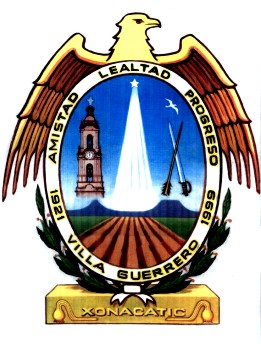 VILLA GUERRERO, JALISCOESTADÍSTICASEGURIDAD PÚBLICALic. Fernando Gutiérrez GonzálezComisario de Seguridad Pública SERVICIOESTADISTICAREGISTRO DE DETENIDOS79CARTAS DE POLICIA20REPORTES ATENDIDOS150ATENCION A SESIONES REGIONALES2